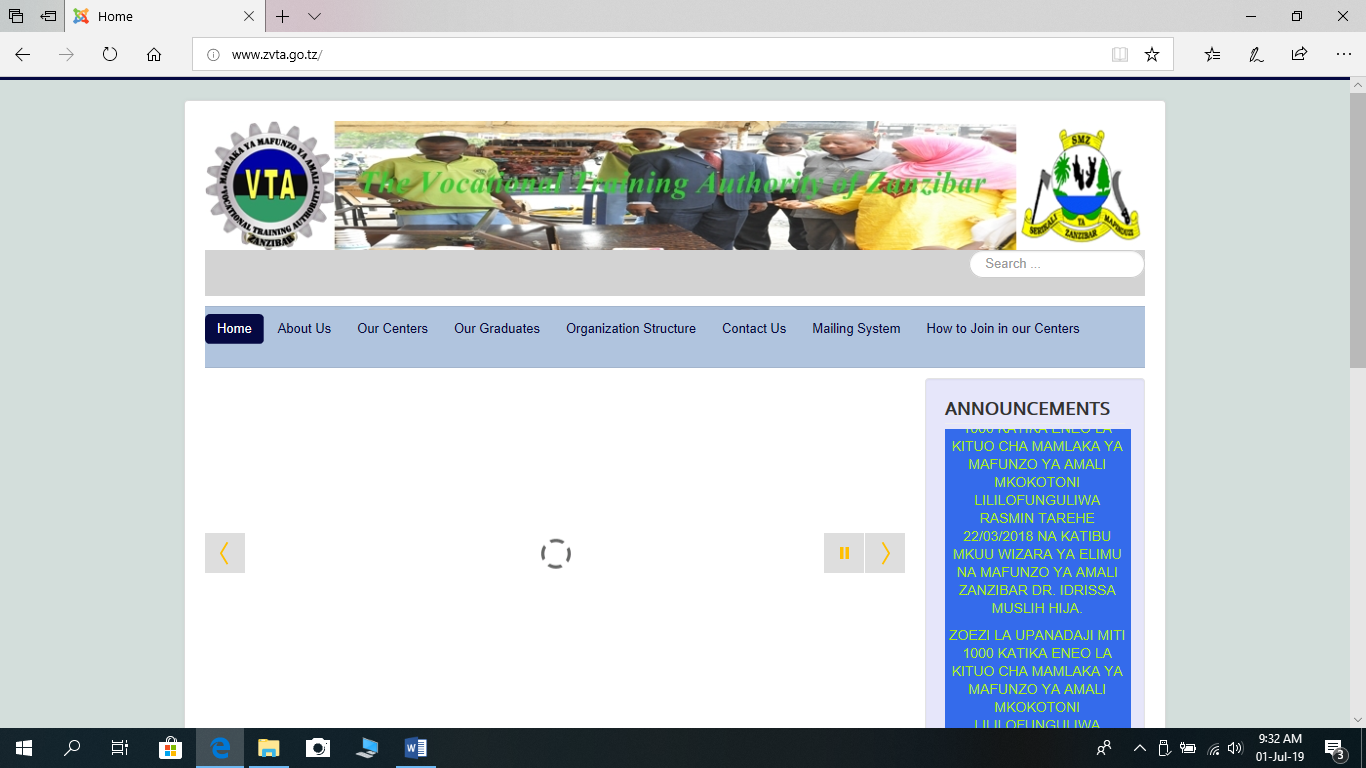 VOCATIONAL TRAINING AUTHORITY ZANZIBARRECOGNITION FOR PRIOR LEARNING (RPL)COMPETENCE CHECK LIST FOR MASONRY AND BRICKLAYINGUSING SUPPORTING MODULES, MODULES OF EMPLOYABLE SKILLS (MES) AND MANAGERIAL SKILL MODULESPART IPARTICULARS OF CANDIDATENAME OF CANDIDATE …………………………………………..…SEX …….……AGE…………… LEVEL OF EDUCATION. ……………………YEARS ON THE JOB TRAINING ……..…………….NAME OF THE COMPANY/GROUP/INDIVIDUAL …………………………………………………………..……SHEHIA …………………………..……   AREA …………………………… DISTRICT …………….….………REGION ………….…………………………………… POSTAL ADDRESS ………………….…………….………….TELEPHONE   (1) MOBILE NO. …………………….…………………………………………………...………………      (2) LANDLINE NO. ………………………………… E-mail …………………………WORK EXPERIENCE PART IIMODULE SUMARRYPUT (√) THE FOLLOWING MODULES TO DECLARE YOUR SPECIALIZATIONPART III: DETAILED COMPETANCE CHECK LISTSUPPORTING MODULES FOR EMPLOYABLE SKILLSMODULES OF EMPLOYABLE SKILLSMANAGEMENT SKILL MODULESRPL Facilitator Comments: _____________________________________________________________________________________________________________________________________________________________________________________________________________________________Name of Facilitator :………………………………………. Signature………………………. Date:…………………...Name of Candidate: ..………………………………………. Signature:……………………... Date: ………………….Name of third party: ………………………………………. Signature: …………………….. Date: …………………..S/NCOMPANY/GROUP/INDIVIDUALWORK DONE REGULARLYFROMTO1.2.3.4.5.6.7.SPECIFIC MODULESSPECIFIC MODULESSELECTIONSELECTIONSPECIFIC MODULESSPECIFIC MODULESI CAN DOI CAN’T DO1.Maintaining safety of workshop and surroundings.2.Preventive maintenance of tools, equipment and machines.3.Making building elements4.Constructing foundation, walls and floor5.Performing Finishes and repair works6.Constructing Drainage System7.Constructing Concrete Structures8.Managing small  construction site9.Managing safe work environment10.Managing preventive maintenanceMODULE CODESUPPORTING MODULES FOR EMPLOYABLESKILLRELATED TASKSCANDIDATE SELF ASSESSMENTCANDIDATE SELF ASSESSMENTTHIRD PARTY CONFIRMATIONTHIRD PARTY CONFIRMATIONMODULE CODESUPPORTING MODULES FOR EMPLOYABLESKILLRELATED TASKSCAN DOCANT DOYESNOMB101Maintaining safety of workshop and surroundings.Maintaining Safety of a work placeMB101Maintaining safety of workshop and surroundings.Handling accidents and incidentsMB101Maintaining safety of workshop and surroundings.Handling fire accidentsMB101Maintaining safety of workshop and surroundings.Performing first aidMB102Preventive maintenance of tools, equipment and machines.Conducting preventive maintenance of tools and equipmentMB102Preventive maintenance of tools, equipment and machines.Preventive maintenance of machinesMODULE CODEEMPLOYABLE SKILL MODULESRELATED TASKSCANDIDATE SELF ASSESSMENTCANDIDATE SELF ASSESSMENTTHIRD PARTY CONFIRMATIONTHIRD PARTY CONFIRMATIONMODULE CODEEMPLOYABLE SKILL MODULESRELATED TASKSCAN DOCANT DOYES NO MB 103Making building elementsMaking cement blockMB 103Making building elementsMaking cement bricksMB 103Making building elementsMaking concrete paving blockMB 103Making building elementsMaking concrete decoration membersMB104MB105MB201MB203Constructing foundation, walls and floorPreparing construction siteMB104MB105MB201MB203Constructing foundation, walls and floorSetting out the buildingMB104MB105MB201MB203Constructing foundation, walls and floorExcavating foundation trenchesMB104MB105MB201MB203Constructing foundation, walls and floorConstructing strip foundationMB104MB105MB201MB203Constructing foundation, walls and floorConstructing stone wallsMB104MB105MB201MB203Constructing foundation, walls and floorConstructing solid block wallMB104MB105MB201MB203Constructing foundation, walls and floorConstructing interlocking block wallsMB104MB105MB201MB203Constructing foundation, walls and floorErecting mason’s scaffoldsMB104MB105MB201MB203Constructing foundation, walls and floorConstructing solid ground floorMB104MB105MB201MB203Constructing foundation, walls and floorConstructing lintelMB104MB105MB201MB203Constructing foundation, walls and floorFixing grills and gatesMB104MB105MB201MB203Constructing foundation, walls and floorFixing doors and windows framesMB104MB105MB201MB203Constructing foundation, walls and floorConstructing window shed and sillMB104MB105MB201MB203Constructing foundation, walls and floorConstructing archesMB 202MB 301Performing Finishes and repair worksPerforming plasteringMB 202MB 301Performing Finishes and repair worksPerforming wall pointing and jointingMB 202MB 301Performing Finishes and repair worksFixing tiles and pavement blocksMB 202MB 301Performing Finishes and repair worksPerforming terrazzo floor finishMB 202MB 301Performing Finishes and repair worksErecting shoresMB 202MB 301Performing Finishes and repair worksRepairing block wallsMB 202MB 301Performing Finishes and repair worksRepairing concrete floor finishesMB 202MB 301Performing Finishes and repair worksRepairing concrete floor finishesMB 204Constructing Drainage SystemConstructing sewerage disposalMB 204Constructing Drainage SystemInstalling drainage systemMB 204Constructing Drainage SystemFixing sanitary appliancesMB302Constructing Concrete StructuresConstructing reinforced concrete columnsMB302Constructing Concrete StructuresConstructing reinforced concrete beamsMB302Constructing Concrete StructuresConstructing reinforced concrete slabMB302Constructing Concrete StructuresConstructing reinforced concrete stairMODULE CODEMANAGERIAL SKILL MODULERELATED TASKSCANDIDATE SELF ASSESSMENTCANDIDATE SELF ASSESSMENTTHIRD PARTY CONFIRMATIONTHIRD PARTY CONFIRMATIONMODULE CODEMANAGERIAL SKILL MODULERELATED TASKSCAN DOCANT DOYES NO MB303Managing small  construction siteBuilding a construction teamMB303Managing small  construction sitePerforming work estimation and costingMB303Managing small  construction siteManaging construction siteMB303Managing small  construction sitePerforming site surveyMB304Managing safe work environmentManaging hazardsMB304Managing safe work environmentCarrying out risk assessmentMB304Managing safe work environmentManaging environmentMB305Managing preventive maintenancePlanning preventive maintenanceMB305Managing preventive maintenanceSupervising preventive maintenance